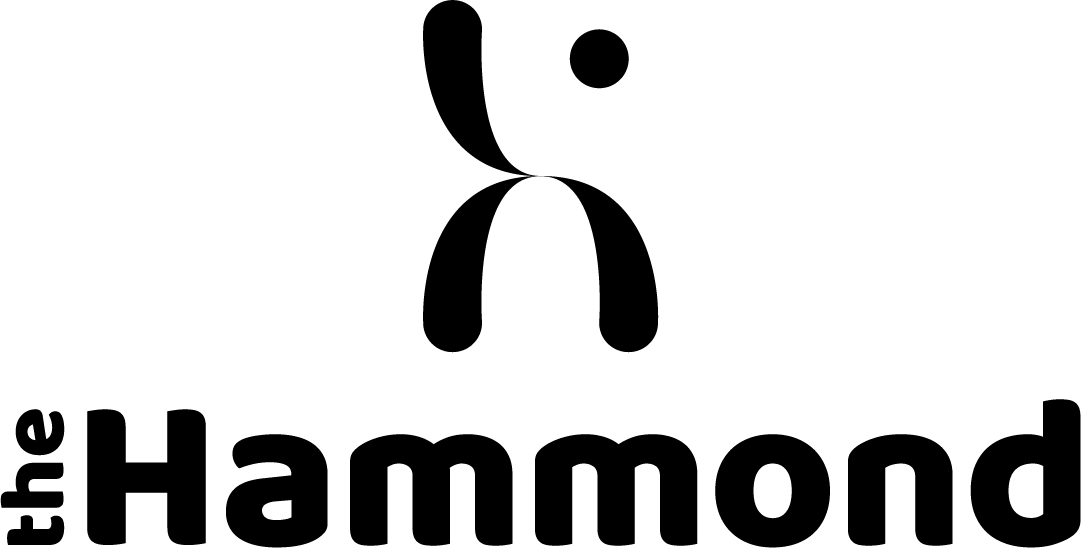 No. of entries987654321English Language2920210104001English Literature IGCSE (taken in 2022)29249383000Mathematics290134613020Science Trilogy* combined29112589300Art2000600000Business studies5001110200French12111123300Geography5000212000History10101510200Music17130364000Drama19055621000English Literature IGCSE (Y10)30044397300 LEVEL 2 Certificate in Creative & Performing Arts  LEVEL 2 Certificate in Creative & Performing Arts  LEVEL 2 Certificate in Creative & Performing Arts  LEVEL 2 Certificate in Creative & Performing Arts  LEVEL 2 Certificate in Creative & Performing Arts  LEVEL 2 Certificate in Creative & Performing Arts  LEVEL 2 Certificate in Creative & Performing Arts  LEVEL 2 Certificate in Creative & Performing Arts  LEVEL 2 Certificate in Creative & Performing Arts  LEVEL 2 Certificate in Creative & Performing Arts  LEVEL 2 Certificate in Creative & Performing Arts No. of entriesD*DMPL1808000